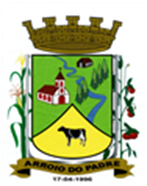 Câmara Municipal de Vereadores de Arroio do PadrePlenário Arno BottermundGabinete da Presidência REDAÇÃO FINAL  PROJETO DE LEI Nº 82, DE 08 DE JUNHO DE 2021.Autoriza a Concessão de Incentivo ao Sr. Márcio José de Almeida.Art. 1º A presente Lei autoriza o Município de Arroio do Padre a conceder incentivo ao Sr. Márcio José de Almeida, inscrito no CPF sob nº 975.225.970-72 e com Inscrição Estadual, como produtor rural sob o nº 4701009090.Art. 2º O incentivo a ser concedido por esta Lei será assim distribuído:I- Ressarcimento de despesas para a construção de estufa para produção de hortifrutigranjeiros e/ou pequenos frutos, no valor de R$ 4.869,90 (quatro mil, oitocentos e sessenta e nove reais e noventa centavos);II- Disponibilização pelo município de 03 (três) horas máquinas para terraplanagem e preparo do local onde a estufa será construída e abertura / manutenção de reservatórios de água para irrigação.Parágrafo Único: A concessão do incentivo financeiro, a que se refere essa Lei, somente será concretizado mediante a efetiva instalação da estufa na propriedade informada e cumpridos os requisitos da Lei Municipal nº 1.568, de 31 de dezembro de 2014 e suas alterações.Art. 3º Em contrapartida ao presente incentivo, o produtor assume as obrigações definidas na minuta de contrato, em anexo, a qual é integrante da presente Lei.Art. 4º As despesas decorrentes da presente Lei correrão a conta de dotação orçamentária, constante no orçamento municipal em vigor.Art. 5º Esta Lei entra em vigor na data de sua publicação.  Sala de Sessões, 22 de Junho de 2021.Autógrafo                                                                                       ______________________Deoclécio Vinston LermPresidente da Câmara de Vereadores